РАСПОРЯЖЕНИЕТШÖКТÖМ    от 04  марта  2020 г.                                                                                                    №  11   Республика Коми, пгт. Междуреченск, Интернациональная,5Об утверждении  порядка оценки коррупционных рисков, возникающих  при осуществлении деятельности по размещению муниципальных заказов на товары, работы и услугиВ соответствии с  Методическими рекомендациями по разработке и принятию организациями мер по предупреждению и противодействию коррупции, и в соответствии со статьей 13.3 Федерального закона от 25 декабря 2008 г. №273-ФЗ "О противодействии коррупции", постановлением администрации городского поселения «Междуреченск» от  20.08.2018 года № 102 «Об утверждении  программы «Противодействие коррупции в муниципальном образовании городского поселения «Междуреченск» (2018-2020  годы)»      ОБЯЗЫВАЮ:Утвердить порядок оценки  коррупционных рисков, возникающих  при осуществлении деятельности по размещению муниципальных заказов на товары, работы и услуги в администрации городского поселения «Междуреченск» согласно приложению №1 к настоящему распоряжению.Утвердить перечень должностей администрации городского поселения «Междуреченск», замещение которых связано с коррупционными рисками, возникающих  при осуществлении деятельности по размещению муниципальных заказов на товары, работы и услуги согласно приложению № 2 к настоящему распоряжению.Контроль за исполнением настоящего распоряжения оставляю за собой.Руководитель администрациигородского поселения «Междуреченск»			                     Е.П. СухареваУтвержденраспоряжением администрациигородского поселения «Междуреченск»от 04.03.2020 г. № 11(приложение №1)Порядок оценки  коррупционных рисков, возникающих  при осуществлении деятельности по размещению муниципальных заказов    на товары, работы и услуги в администрации городского поселения «Междуреченск»I. Общее положениеЦелью оценки коррупционных рисков, возникающих  при осуществлении деятельности по размещению муниципальных заказов на товары, работы и услуги в администрации городского поселения «Междуреченск» является  определение конкретных процессов и видов деятельности  администрации городского поселения «Междуреченск» (далее – администрация) при размещении муниципальных заказов на товары, работы и услуги, как в целях получения личной выгоды, так и в целях получения выгоды администрации. Оценка коррупционных рисков позволяет обеспечить соответствие реализуемых антикоррупционных мероприятий в сфере  закупочной деятельности специфике деятельности администрации и эффективно использовать ресурсы, направляемые на проведение работы по профилактике коррупции. Порядок оценки коррупционных рисковОценка коррупционных рисков проводится на регулярной основе, ежегодно, в I квартале календарного года, следующего за отчетным. Порядок проведения оценки коррупционных рисков представляется одним документом, с описанием  каждого проведенного конкурса (аукциона). Минимизация коррупционных рисков Минимизация коррупционных рисков либо их устранение достигается различными методами. В этой связи, к данным мероприятиям можно отнести: Перераспределение функций между должностными лицами внутри администрации. Использование информационных технологий в качестве приоритетного направления для осуществления служебной деятельности (служебная корреспонденция). Совершенствование механизма отбора должностных лиц для включения в состав комиссий, рабочих групп. В целях недопущения совершения должностными лицами коррупционных правонарушений или проявлений коррупционной направленности, реализацию антикоррупционных мероприятий необходимо осуществлять на постоянной основе посредством: реорганизации внутреннего контроля за исполнением должностными лицами своих обязанностей, основанного на механизме проверочных мероприятий. проведения разъяснительной и иной работы для существенного снижения возможностей коррупционного поведения при исполнении коррупционно-опасных функций. Виды коррупционных рисков и меры по их устранению   или минимизации коррупционного рискаУтвержденраспоряжением администрациигородского поселения «Междуреченск»от  04.03. 2020 г. № 11(приложение №2)Перечень должностей администрации городского поселения  «Междуреченск», замещение которых связано с коррупционными рисками, возникающих  при осуществлении деятельности по размещению муниципальных заказов на товары, работы и услугиРуководитель администрации;Заместитель руководителя;Ведущий специалист;Главный бухгалтер;Специалист первой категории (по земельным вопросам).Администрациягородского поселения     «Междуреченск»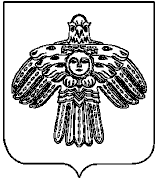 «Междуреченск»кар овмÖдчÖминлÖнадминистрация№№ п/пВиды коррупционных рисковСитуации возникновения коррупционного рискаМеры по устранению или минимизации коррупционного риска1.Подготовка документацииМистификация, подмена предмета контрактаОбъединение в одно размещение  заказа разных предметов и объектов закупки.Отсутствие в документации необходимых параметров и проектов контрактов.Несоответствие технического задания имеющимся финансовым ресурсам.Спецификации под конкретного поставщика.Критерии отбора поставщика, условия контракта неприемлемы для большей части поставщиков данного объекта закупки.Включение дополнительных  «непредусмотренных» законодательством требований к участникам.Размытость (неясность, неконкретность) и противоречивость условий определения поставщика, условия  исполнения контракта, условий приемки объекта закупки, гарантийных условий.Определение  круга и места расположения потребителей заказа, объема потребления.Нарушение сроков публикации извещений и документации.Размещение неполного комплекта документов.Отсутствие в документации необходимых сведений.Проводить  конкурсы (аукционы) в соответствии с решением ГП  «Междуреченск» от 28.03.2014 г. № 24-6 «О регулировании отдельных вопросов контрактной системы в сфере закупок товаров, работ, услуг для обеспечения муниципальных нужд МО ГП «Междуреченск» Вести постоянный  контроль в сфере закупов в соответствии с НПА городского поселения «Междуреченск» Обучать специалистов, исполняющих функции контрактных управляющих, работников контрактных служб и членов комиссий по закупкам, в т.ч. в подведомственных учреждениях по программам дополнительного  образования в сфере закупок товаров, работ, услуг для обеспечения муниципальных нужд.Направлять специалистов на проведение полиграфической  проверки в  Администрацию Главы Республики Коми. Одни раз в три года проводить аттестацию работников.Проводить проверку достоверности сведений о доходах, расходах, об имуществе и обязательствах имущественного характера.2.Подача и прием заявокПрямые контакты и переговоры с поставщиком. Предоставление неполной или разной информации о закупке, подмена разъяснений ссылками на документацию о закупке. Манипуляции с тендерной документаций и предложениями поставщиков, включая принятие опоздавших предложений.  Поставщики вступают в сговор, чтобы повлиять на цену или делят рынок искусственным проигрышем или неподачей предложений.Проводить  конкурсы (аукционы) в соответствии с решением ГП  «Междуреченск» от 28.03.2014 г. № 24-6 «О регулировании отдельных вопросов контрактной системы в сфере закупок товаров, работ, услуг для обеспечения муниципальных нужд МО ГП «Междуреченск» Вести постоянный  контроль в сфере закупов в соответствии с НПА городского поселения «Междуреченск» Обучать специалистов, исполняющих функции контрактных управляющих, работников контрактных служб и членов комиссий по закупкам, в т.ч. в подведомственных учреждениях по программам дополнительного  образования в сфере закупок товаров, работ, услуг для обеспечения муниципальных нужд.Направлять специалистов на проведение полиграфической  проверки в  Администрацию Главы Республики Коми. Одни раз в три года проводить аттестацию работников.Проводить проверку достоверности сведений о доходах, расходах, об имуществе и обязательствах имущественного характера.3.Рассмотрение заявокНеобоснованная дискриминации в отношении поставщиков при допуске к размещению заказа.Необоснованные преференциях поставщикам при допуске к размещению заказа.Разном отношении к разным участникам размещения заказа (по одинаковым (схожим) условиям предложений поставщиков: одни из них допускаются, другие - нет).Проводить  конкурсы (аукционы) в соответствии с решением ГП  «Междуреченск» от 28.03.2014 г. № 24-6 «О регулировании отдельных вопросов контрактной системы в сфере закупок товаров, работ, услуг для обеспечения муниципальных нужд МО ГП «Междуреченск» Вести постоянный  контроль в сфере закупов в соответствии с НПА городского поселения «Междуреченск» Обучать специалистов, исполняющих функции контрактных управляющих, работников контрактных служб и членов комиссий по закупкам, в т.ч. в подведомственных учреждениях по программам дополнительного  образования в сфере закупок товаров, работ, услуг для обеспечения муниципальных нужд.Направлять специалистов на проведение полиграфической  проверки в  Администрацию Главы Республики Коми. Одни раз в три года проводить аттестацию работников.Проводить проверку достоверности сведений о доходах, расходах, об имуществе и обязательствах имущественного характера.4.Выбор победителяНеобоснованная дискриминация в отношении поставщиков при оценке и сопоставлении заявок. Необоснованные преференции поставщикам при оценке и сопоставлении заявок. Критерии оценки не установлены с самого начала или не объективны.  Критерии оценки не четко прописаны в документации, что не дает основания для принятия справедливого решения.  Использование необъявленных и/или недопустимых критериев отбора поставщиков. Проводить  конкурсы (аукционы) в соответствии с решением ГП  «Междуреченск» от 28.03.2014 г. № 24-6 «О регулировании отдельных вопросов контрактной системы в сфере закупок товаров, работ, услуг для обеспечения муниципальных нужд МО ГП «Междуреченск» Вести постоянный  контроль в сфере закупов в соответствии с НПА городского поселения «Междуреченск» Обучать специалистов, исполняющих функции контрактных управляющих, работников контрактных служб и членов комиссий по закупкам, в т.ч. в подведомственных учреждениях по программам дополнительного  образования в сфере закупок товаров, работ, услуг для обеспечения муниципальных нужд.Направлять специалистов на проведение полиграфической  проверки в  Администрацию Главы Республики Коми. Одни раз в три года проводить аттестацию работников.Проводить проверку достоверности сведений о доходах, расходах, об имуществе и обязательствах имущественного характера.5. Заключение контрактаНеобоснованные изменения условий контракта. Запрос недопустимых или необъявленных документов и сведений при заключении контракта.  Затягивание (ускорение) заключения контракта. Необоснованный отказ от заключения контракта.Затягивание (препятствие) процедуры обжалования размещения заказаПроводить  конкурсы (аукционы) в соответствии с решением ГП  «Междуреченск» от 28.03.2014 г. № 24-6 «О регулировании отдельных вопросов контрактной системы в сфере закупок товаров, работ, услуг для обеспечения муниципальных нужд МО ГП «Междуреченск» Вести постоянный  контроль в сфере закупов в соответствии с НПА городского поселения «Междуреченск» Обучать специалистов, исполняющих функции контрактных управляющих, работников контрактных служб и членов комиссий по закупкам, в т.ч. в подведомственных учреждениях по программам дополнительного  образования в сфере закупок товаров, работ, услуг для обеспечения муниципальных нужд.Направлять специалистов на проведение полиграфической  проверки в  Администрацию Главы Республики Коми. Одни раз в три года проводить аттестацию работников.Проводить проверку достоверности сведений о доходах, расходах, об имуществе и обязательствах имущественного характера.6.Исполнение контрактаНеобоснованно жесткое администрирование исполнения контракта вплоть до вмешательства в хозяйственную деятельность поставщика. Затягивание предоставления информации, необходимых материалов для исполнения заказа со стороны заказчика. Дополнительные соглашения о пересмотре цен, пересмотре объёмов вместо новых закупок.Подписание актов выполненных работ и приёмки товаров до фактического приёма.  Необоснованно жесткие (мягкие) или необъявленные условия приемки продукции по контракту. Необоснованное затягивание (ускорение) приемки и оплаты по контракту. Проводить  конкурсы (аукционы) в соответствии с решением ГП  «Междуреченск» от 28.03.2014 г. № 24-6 «О регулировании отдельных вопросов контрактной системы в сфере закупок товаров, работ, услуг для обеспечения муниципальных нужд МО ГП «Междуреченск» Вести постоянный  контроль в сфере закупов в соответствии с НПА городского поселения «Междуреченск» Обучать специалистов, исполняющих функции контрактных управляющих, работников контрактных служб и членов комиссий по закупкам, в т.ч. в подведомственных учреждениях по программам дополнительного  образования в сфере закупок товаров, работ, услуг для обеспечения муниципальных нужд.Направлять специалистов на проведение полиграфической  проверки в  Администрацию Главы Республики Коми. Одни раз в три года проводить аттестацию работников.Проводить проверку достоверности сведений о доходах, расходах, об имуществе и обязательствах имущественного характера.7.Выбор способа размещения заказаНеобоснованное усложнение (упрощение) процедур определения поставщика.Неприемлемые (в том числе – дискриминационные) критерии допуска и отбора поставщика.Проводить  конкурсы (аукционы) в соответствии с решением ГП  «Междуреченск» от 28.03.2014 г. № 24-6 «О регулировании отдельных вопросов контрактной системы в сфере закупок товаров, работ, услуг для обеспечения муниципальных нужд МО ГП «Междуреченск» Вести постоянный  контроль в сфере закупов в соответствии с НПА городского поселения «Междуреченск» Обучать специалистов, исполняющих функции контрактных управляющих, работников контрактных служб и членов комиссий по закупкам, в т.ч. в подведомственных учреждениях по программам дополнительного  образования в сфере закупок товаров, работ, услуг для обеспечения муниципальных нужд.Направлять специалистов на проведение полиграфической  проверки в  Администрацию Главы Республики Коми. Одни раз в три года проводить аттестацию работников.Проводить проверку достоверности сведений о доходах, расходах, об имуществе и обязательствах имущественного характера.